ネットde記帳 インストール手順ネットde記帳インストーラーの実行①　「file02.exe」ファイルをダブルクリックします。②　初期値のまま「続行」を押下します。※Adobe AIRが既にインストールされている場合は、「Adobe AIR32.0のインストール（必須）」は表示されません。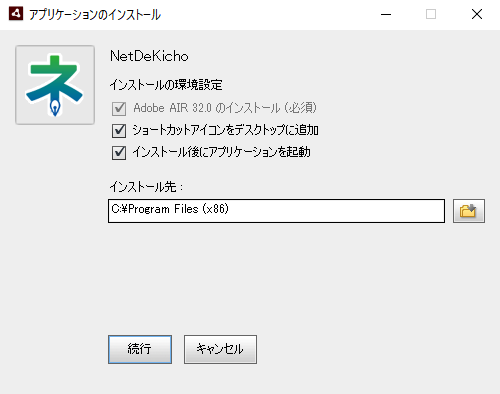 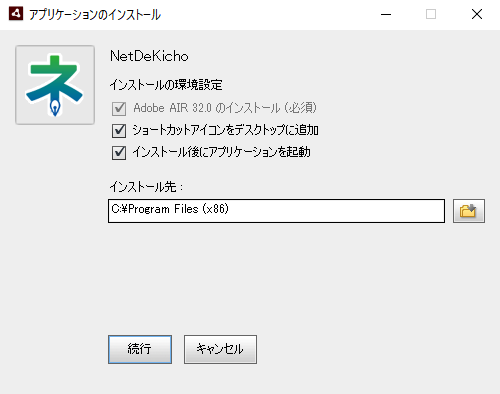 ③　「同意する」を押下します。※既にAdobe AIRがインストールされている場合は、この画面は表示されません。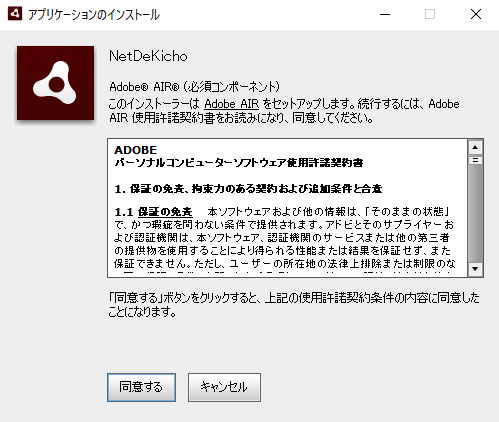 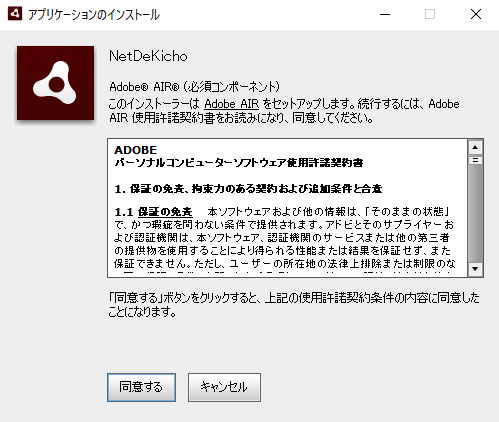 ④　ユーザーアカウント制御の表示がされた場合は、「はい」を押下します。インストールの完了後に接続サーバー設定の画面が表示されます。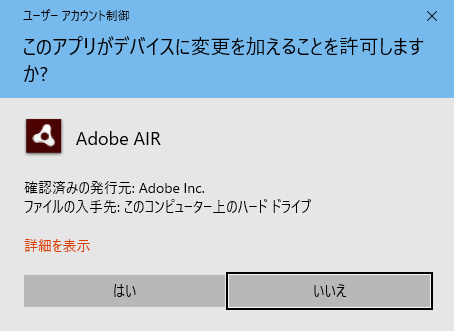 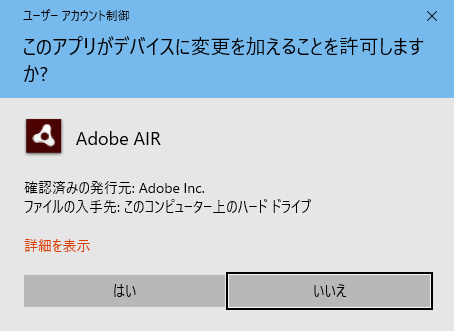 接続サーバーの設定⑤　接続サーバーのURLを設定します。接続先URL「https://netde.oki-shokoren.or.jp/WF/」を設定し、「テスト接続」を押下してください。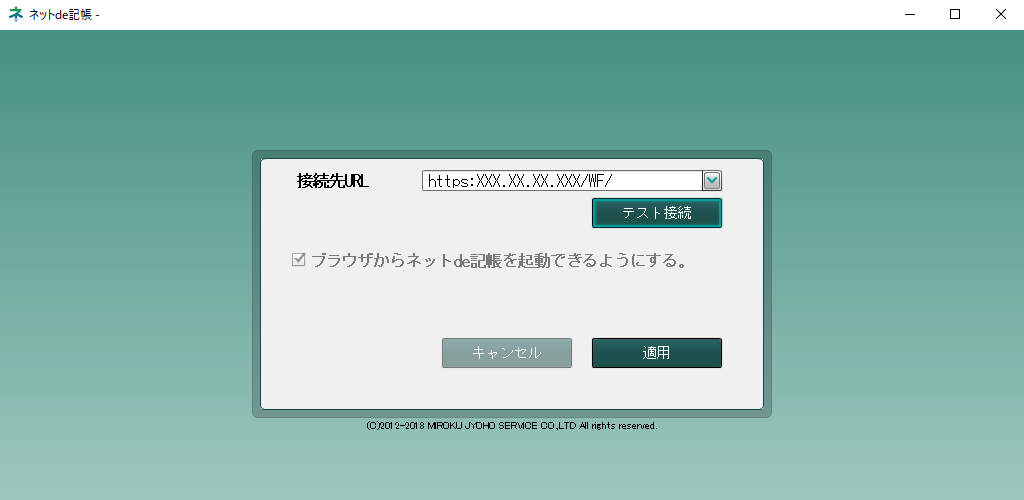 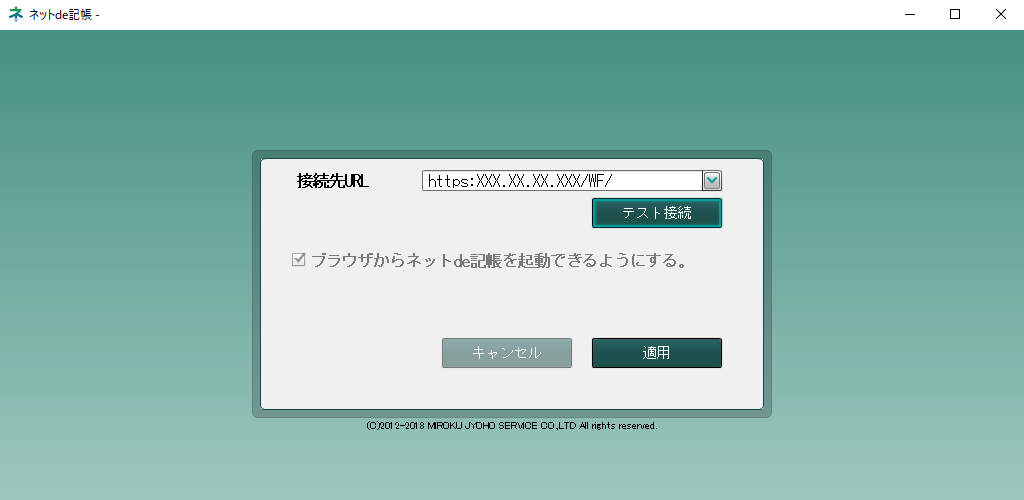 ⑥　接続の確認をします。「OK」を押下します。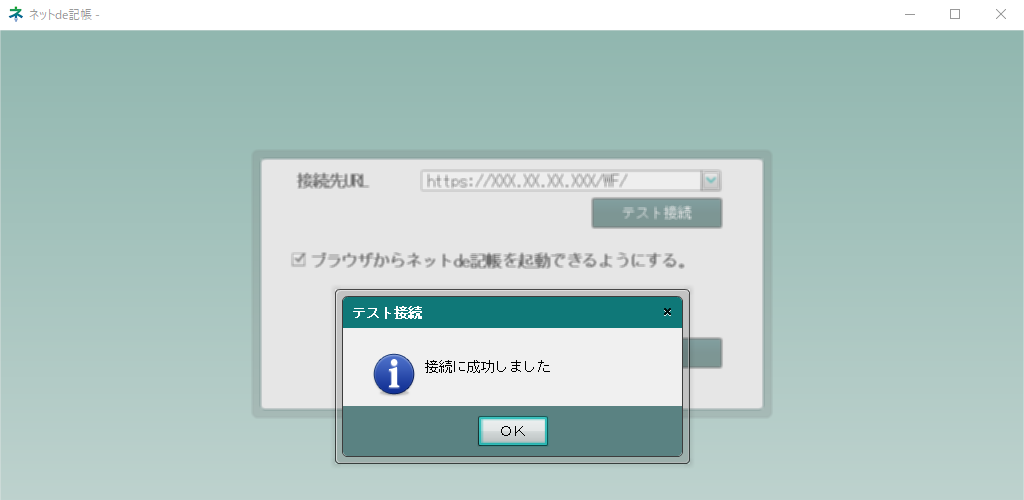 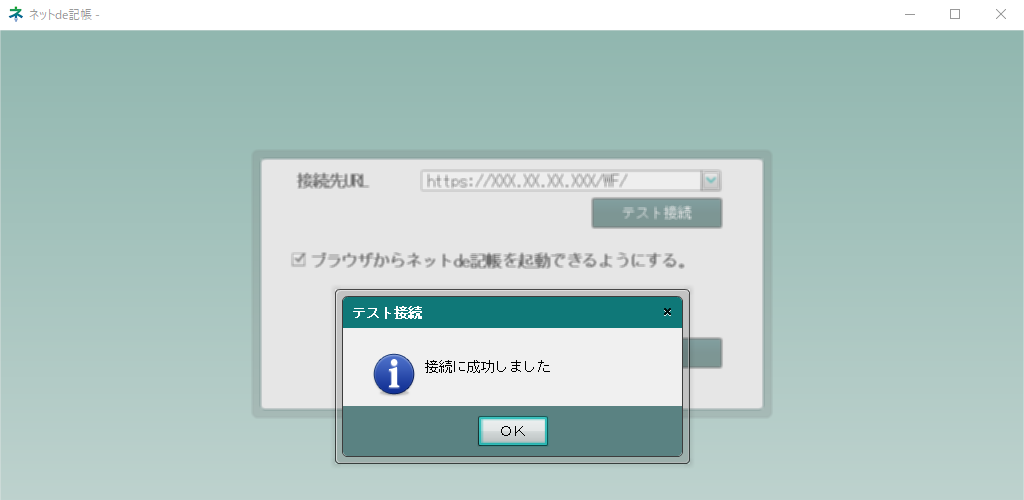 ⑦　「適用」を押下します。⑧　適用時にユーザーアカウント制御の表示がされた場合は、「はい」を押下して下さい。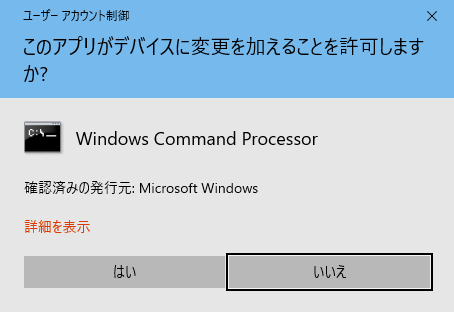 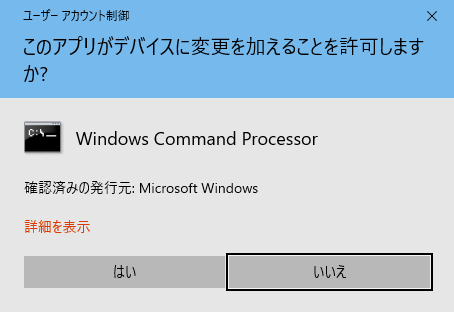 ⑨　下記メッセージが表示された場合は、「OK」を押下します。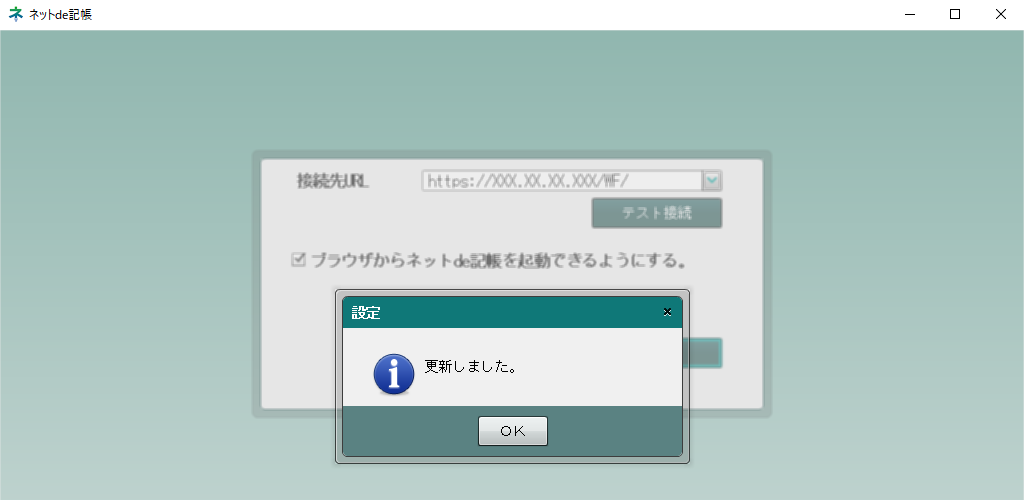 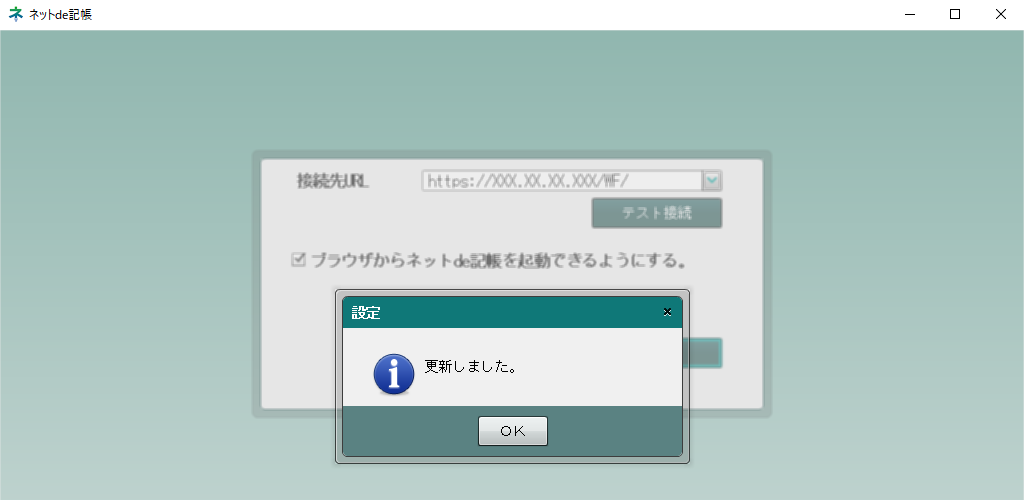 ⑩　ネットde記帳が起動します。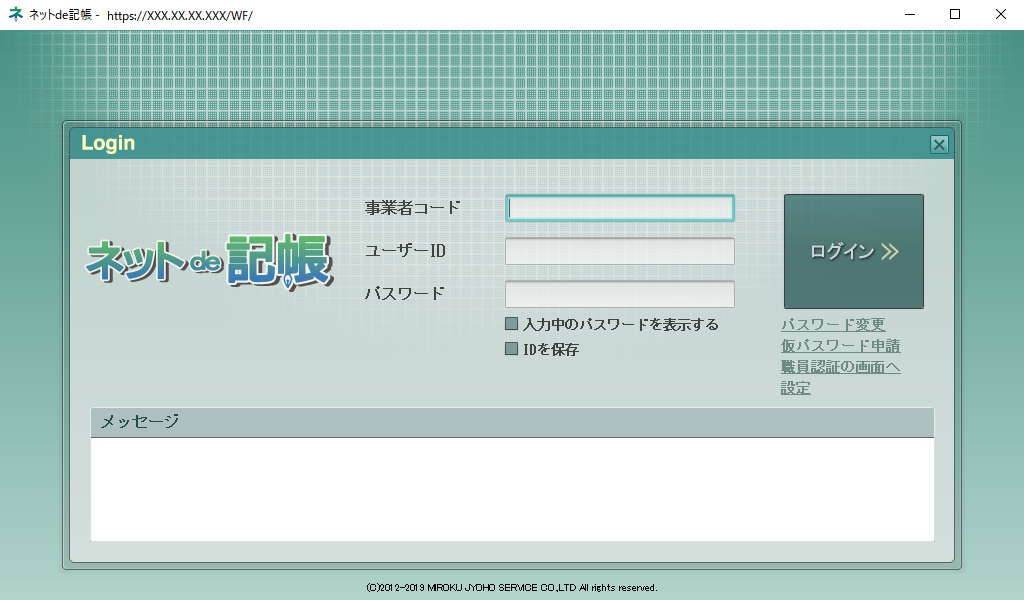 利用開始①　以下のいずれかの方法で利用開始します。（1）デスクトップ上のアイコンをダブルクリックする。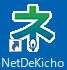 （2）「Internet Explorer」で以下のURLを入力する。■会員認証URL : https://netde.oki-shokoren.or.jp/WF/airAdobe AIRランタイムのインストール手順※ネットｄｅ記帳インストーラーで正常にインストールが完了している場合、本手順は必要ありません。Adobe AIRインストーラーのダウンロード①　ダウンロードサイトへアクセス下記サイトへアクセスします。
Adobe AIRランタイムのダウンロードサイト（URL: https://get.adobe.com/jp/air/download/）②　「今すぐダウンロード」を押下します。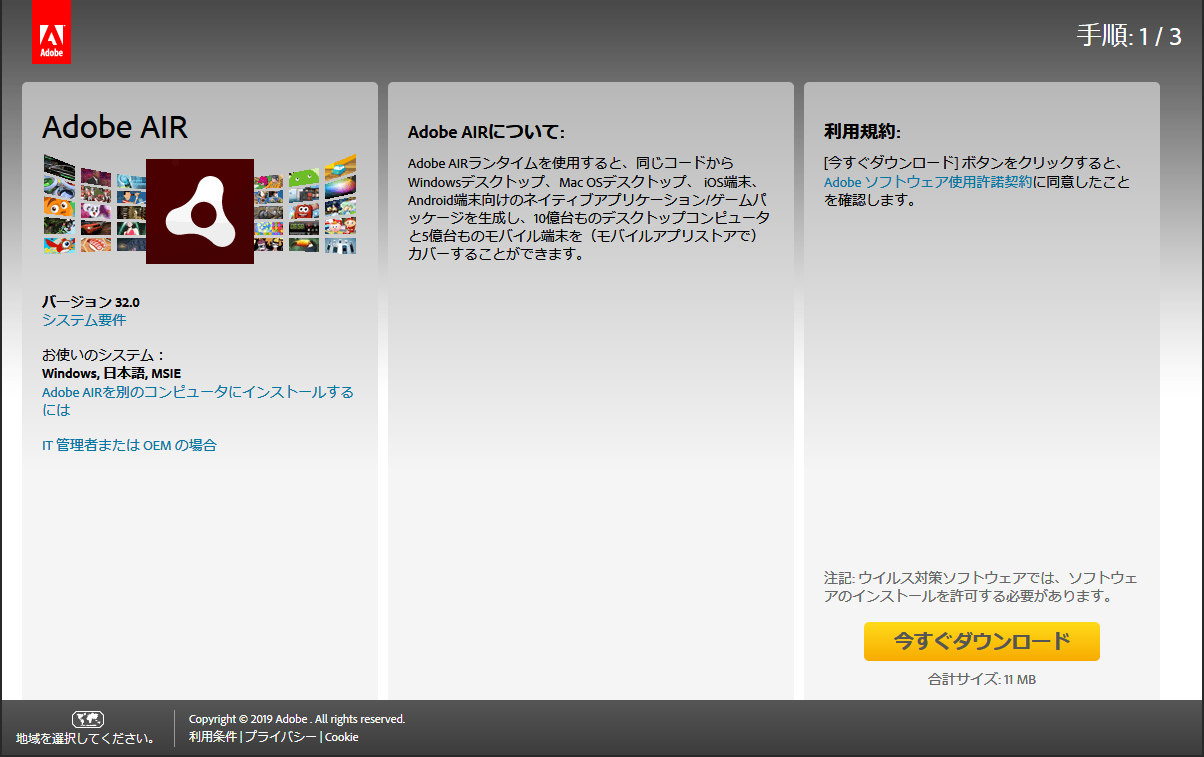 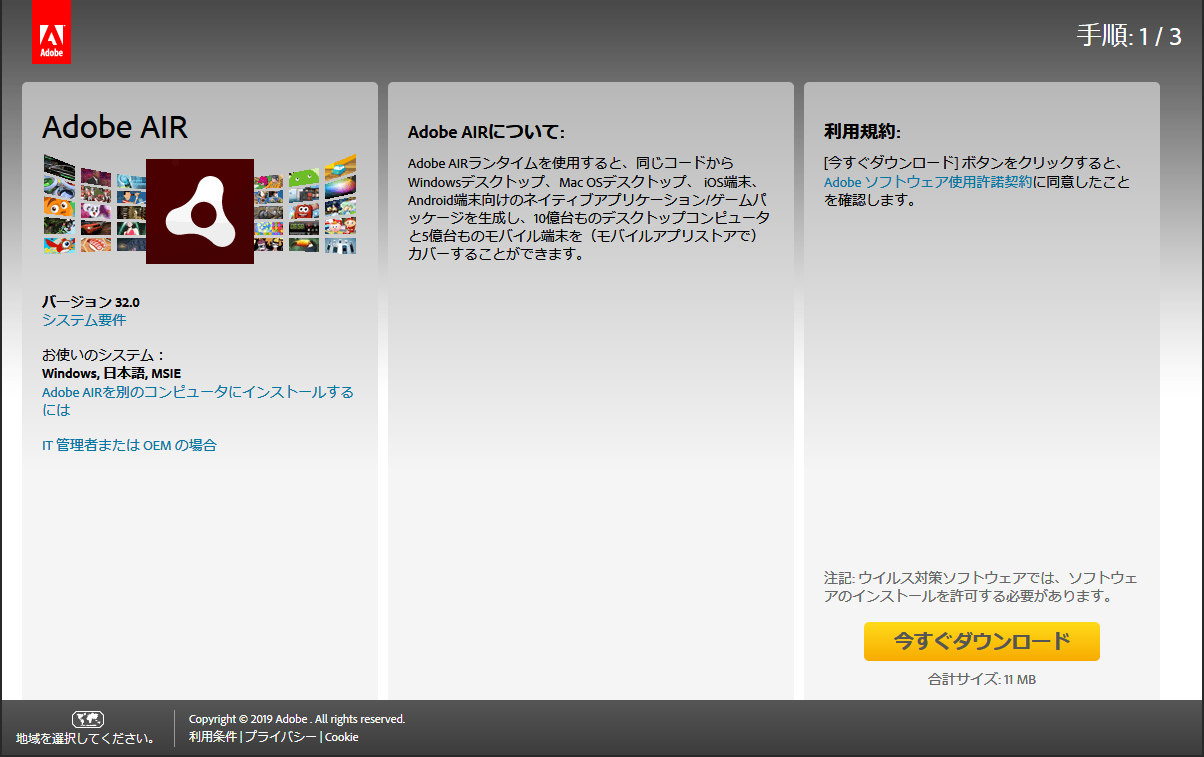 ③　「保存(S)」を押下します。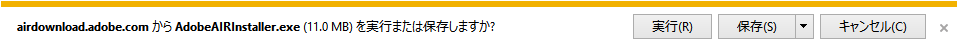 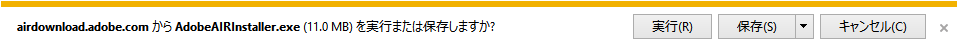 インストーラーの起動①「実行(R)」を押下します。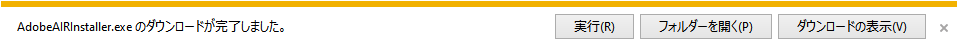 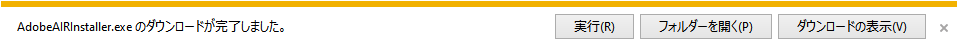 Adobe AIRランタイムインストーラーの実行①　利用規約を読み「同意する」を押下します。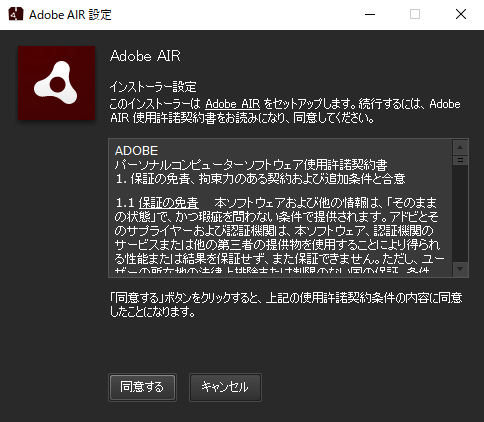 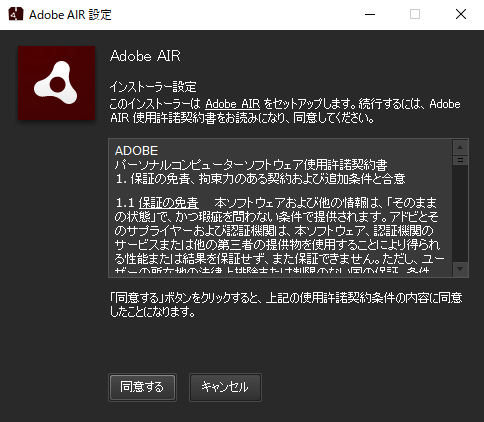 ②　ユーザーアカウント制御の警告が表示された場合は、「はい」を押下します。③　インストールが正常に完了したら「完了」を押下します。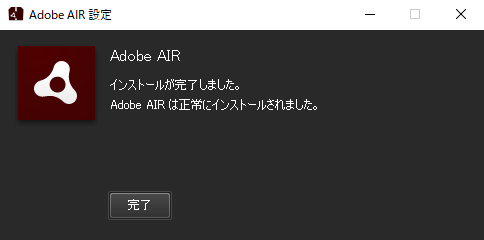 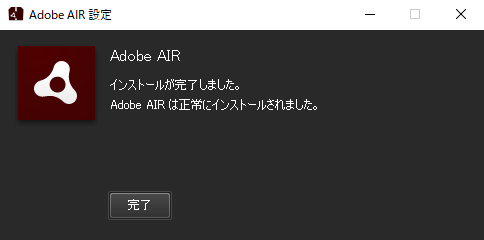 